Ringwood Secondary College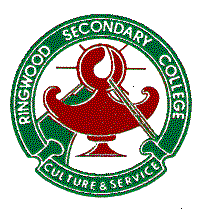 Heritage Perpetual ScholarshipWhat is the Heritage Perpetual Scholarship?The Heritage and Alumni Perpetual Scholarship is a monetary award to support selected student/s to undertake their Year 11 and/or 12 studies. While RSC has a number of existing scholarships to recognise academic excellence, this scholarship has different criteria and is directed toward either someone who has participated in school activities, someone who has demonstrated positive attributes or someone overcoming disadvantage experienced by some students in completing their secondary studies.Up to two scholarships, to the value of $500 each, are awarded annually by the Heritage and Alumni Group, to offset educational costs for the successful applicants. It is not a cash payment, but an allowance that can be put towards the costs of fees, elective subjects, or additional materials for the student’s chosen course at RSC. It can be spent in one year, or have some amount carried over into Year 12 for that student. It must be spent for a student undertaking Year 11 and/or 12 at Ringwood Secondary College and is not transferable.Who may apply? Students in Year 10 and Year 11How do I apply?Complete the Scholarship form on the next page and download a copy of your last 2 semester reports. Send both to ringwood.sc@edumail.vic.gov.auA shortlist of potential applicants will be interviewed by representatives of the Heritage and Alumni Group either online or in person depending on availability of interviewers at that timeWhen would the Scholarship start?The successful applicant/s, commencing either Year 11 or Year 12 in 2023, will receive their award before the end the 2022 school year.Barry Ring (Convenor)RSC Heritage and Alumni GroupRingwood Secondary College2022 Heritage Perpetual ScholarshipParent/Guardian Declaration StatementApplication ChecklistPlease return this form when completed to:				Heritage & Alumni Group				Ringwood Secondary College				Bedford Road				Ringwood   Vic   3134				Telephone:  9870 2002				Facsimile:    9879 5414				Email:	    ringwood.sc@edumail.vic.gov.au	First nameSurnameCurrent year levelCurrent year levelDo you have siblings currently enrolled at the College? Yes     NoName(s)YearAre any of your family member’s former students of the College?Are any of your family member’s former students of the College? Yes     NoName(s)Relationship to ApplicantYears at RSCDetail your interests / achievements in any of the following colleges extra-curricular activities:Music/ Sport/ Visual Arts & Performing Arts/ OtherDescribe a time when you have shown one of the following attributes at RSCSelf-motivation and team participationIntellectual curiosityWillingness to accept a challenge and be community focussedAbility to contribute to the reputation of the college and to strive to extend one’ skillsExhibit a sound character and approach to learningIf the applicant has a special need, how does it impact on him/her as a learner?Has the applicant participated in enrichment programs? If yes, please specify:  eg: Advanced Maths Classes, Tournament of Minds, ACE classes, VHAPI/WeAcknowledge that I/we have made a full and frank disclosure of all required and relevant information in this Admission Application.I/We are aware that failure to make full and frank disclosure will result in the rejection of a student’s application.Signature    	  	SignatureDate							Date	Copies of last two end of semester school reports